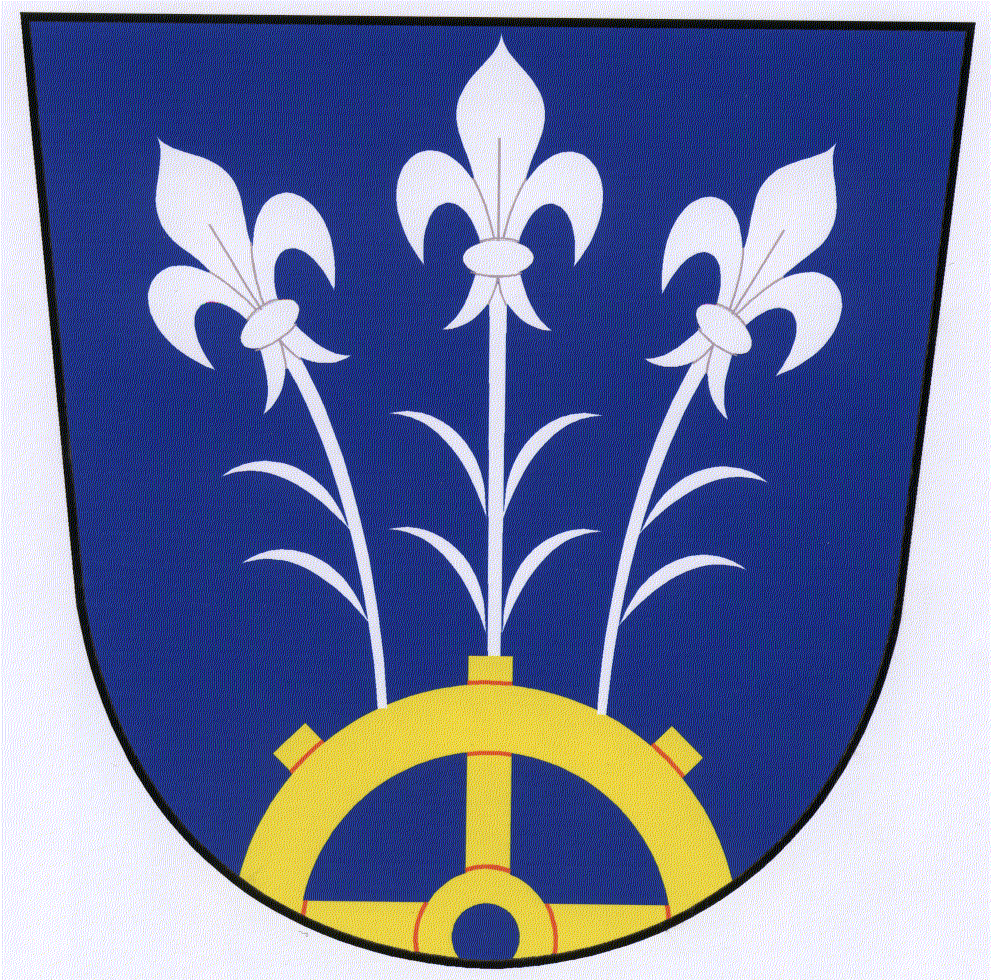 Stanovení minimálního počtu členů okrskové volební komiseV souladu s ust. § 15 odst. c) zákona č. 130/2000 Sb., o volbách do zastupitelstev krajů a o změně některých zákonů, a ust. § 14c odst. 1 písm c) zákona č. 247/1995 Sb., o volbách do Parlamentu České republiky a o změně a doplnění některých dalších zákonů, vše v platném znění, stanovuji pro volby do krajských zastupitelstev a Senátu Parlamentu České republiky konaných ve dnech 2. a 3. října 2020, eventuálně pro druhé kolo voleb do Senátu Parlamentu České republiky konaných ve dnech 9. a 10. října 2020 počet členů okrskové komise 6.Informace  o počtu a sídle volebních okrskůV souladu s ustanovením § 15 písm. f zákona č. 130/2000 Sb., o volbách do zastupitelstev krajů a o změně některých dalších zákonů, a s ustanovením § 14c odst. 1 písm. f) zákona č. 247/1995 Sb., o volbách do Senátu Parlamentu České republiky a o změně a doplnění některých dalších zákonů, vše v platném znění, informuji, že v obci Slup je pro účely zajištění voleb do zastupitelstev krajů a Senátu Parlamentu České republiky,  konaných  ve dnech 2. a 3. října 2020, eventuálně pro druhé kolo voleb do Senátu Parlamentu České republiky konaných ve dnech 9. a 10. října 2020, 1 volební okrsek, jehož sídlo je v zasedací místnosti  Obecního úřadu, Slup 42, 67128 Slup Kulturním domě ve Slupi, Slup 56, 671 28 Slup.Oznámení o době a místě konání  volebV souladu s ustanovením § 27, odst.1 zákona č. 130/2000 Sb., o volbách do zastupitelstev krajů, ve znění pozdějších předpisů, a s ustanovením § 15 odst. 1 zákona č. 247/1995 Sb., o volbách do Senátu Parlamentu České republiky a o změně a doplnění některých dalších zákonů, vše v platném znění, oznamuji:1. Volby do zastupitelstva jihomoravského kraje a Senátu Parlamentu České republiky se uskuteční:v pátek dne 2. října 2020 od 14:00 hodin do 22:00 hodinv sobotu dne 3. října 2020 od 08:00 hodin do 14:00 hodineventuálně pro druhé kolo voleb do Senátu Parlamentu České republikyv pátek dne 9. října 2020 od 14:00 hodin do 22:00 hodinv sobotu dne 10. října 2020 od 08:00 hodin do 14:00 hodin2.Místem konání voleb je zasedací místnost Obecního úřadu Slup, Slup 42.Změna: Místem konání voleb je Kulturní dům ve Slupi, Slup 56.3.Oprávněnému občanovi bude umožněno hlasování poté, kdy prokáže svoji totožnost a státní občanství České republiky (platným občanským průkazem, cestovním, diplomatickým nebo služebním pasem České republiky, anebo cestovním průkazem).Volič, může požádat ze závažných důvodů, zejména zdravotních, o možnost hlasovat mimo volební místnost prostřednictvím přenosné volební schránky. Tuto skutečnost je nutno nahlásit na Obecním úřadě nebo ve dnech voleb u okrskové volební komise buď osobně, nebo na tel.č. 515 235 429 změna: 721 706 860.Ve Slupi 3.8.2020									Ing. Jiří Slezák											    Starosta obceVyvěšeno: 3.8.2020, změna 21.9.2020Svěšeno: 10.10.2020